SCNP Memo #2023-2024-75
COMMONWEALTH of VIRGINIA 
Department of Education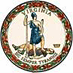 DATE: May 2, 2024TO: Directors, Supervisors, and Contact Persons AddressedFROM: Sandra C. Curwood, PhD, RDN, SandySUBJECT: Virginia Farm to School Network Regional Co-Lead ApplicationThe Virginia Department of Education, Office of School and Community Nutrition Programs (VDOE-SCNP) is accepting applications from school nutrition professionals to serve as Regional Co-Leads for the Virginia Farm to School Network. The online application form must be completed by Friday, May 24, 2024. OverviewThe Virginia Farm to School Network aims to elevate the health and wellbeing of Virginia’s students by increasing access to local food and food literacy opportunities. The Network creates and strengthens markets for food grown and/or raised in Virginia to be procured and served within school and community nutrition programs. To empower each region to focus on region-specific goals, opportunities, and challenges, the VDOE-SCNP is recruiting one Regional Co-Lead from each of the VDOE Superintendent’s regions. The Regional Co-Lead must be a school nutrition professional from a public school food authority and will serve alongside a Regional Co-Lead from Virginia Cooperative Extension. The Co-Leads will collaborate on activities and serve as the main points of contact for their region. Co-Leads will be integral to facilitating, leading, and communicating with their regions. More information about the position, responsibilities, and stipend is included in Attachment A. Interested school nutrition professionals must complete the online application form by Friday, May 24, 2024. A preview of the application questions and evaluation rubric are included in Attachment B. For more InformationFor more information, please contact Sara Hazan, VDOE-SCNP Farm to School Specialist, via email at Sara.Hazan@doe.virginia.gov or via telephone at (804) 418-4730.SCC/SMH/fdAttachmentsA. Virginia Farm to School Network Regional Co-Lead Scope of Work B. School Nutrition Regional Co-Lead Application and Evaluation Rubric 